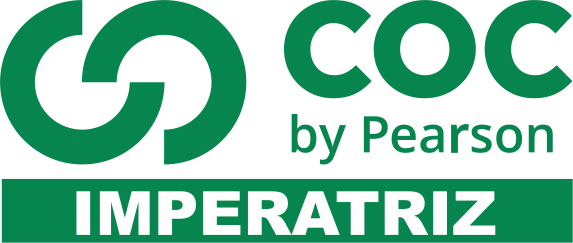 Arte das palavras na literatura Leia o trecho do poema de Carlos Drummond de Andrade, “Procura da poesia”.  [...] Chega mais perto e contempla as palavras. Cada umaTem mil faces secretas sob a face neutra[...]01- A palavra é uma das preciosidades que temos desde os tempos primitivos. Drummond bem sabia disso que nos fez um convite: chegar perto e contemplar as palavras. O que significa o verbo contemplar? E o que significa contemplar as palavras?  ________________________________________________________________________________________________________________________________________________________________________________________________________________________________________________________________________________________________________________________________________________________________________________________________________________________________________________________02- No trecho em itálico, o autor utilizou um dos recursos muito presentes no texto literário: o sentido conotativo, isto é, figurado. Explique o possível significado que o autor quis abordar usando esse recurso. ________________________________________________________________________________________________________________________________________________________________________________________________________________________________________________________________________________________________________________________________________________________________Tipos de Texto03- De acordo com o estudo do grupo 1, quais são os quatro tipos de texto?________________________________________________________________________________________________________________________________________________________________________________________________________________________________________________________________________________________________________________________________________________________________Narração: Leia o trecho do início da obra “Caçadas de Pedrinho” (Monteiro Lobato, 1933) para responder às questões: Dos moradores do sítio de Dona Benta, o mais andejo era o Marquês de Rabicó. Conhecia todas as florestas, inclusive o capoeirão dos Taquaruçus, mato muito cerrado onde Dona Benta não deixava que os meninos fossem passear. Certo dia em que Rabicó se aventurou nesse mato em procura das orelhas-de-pau que crescem nos troncos podres, parece que as coisas não lhe correram muito bem, pois voltou na volada. — Que aconteceu? — perguntou Pedrinho, ao vê-lo chegar todo arrepiado e com os olhos cheios de susto. — Está com cara de Marquês que viu onça... — Não vi, mas quase vi! — respondeu Rabicó, tomando fôlego. — Ouvi um miado esquisito e dei com uns rastos mais esquisitos ainda. Não conheço onça, que dizem ser um gatão assim do tamanho dum bezerro. Ora, o miado que ouvi era de gato, mas muito mais forte, e os rastos também eram de gato, mas muito maiores. Logo, era onça. Pedrinho refletiu sobre o caso e achou que bem podia ser verdade. Correu em procura de Narizinho. — Sabe? Rabicó descobriu que anda uma onça no capoeirão dos Taquaruçus!... -— Uma onça? Não me diga! Vou já avisar vovó... — Não caia nessa — advertiu o menino. — Medrosa como ela é, vovó ou morre de medo ou trata de nos levar hoje mesmo para a cidade. Muito melhor ficarmos quietos e caçarmos a onça. A menina arregalou os olhos. — Está louco, Pedrinho? Não sabe que onça é um bicho feroz que come gente? — Sei, sim, como também sei que gente mata onça. — Isso é gente grande, bobo! — Gente grande!... — repetiu o menino, com ar de pouco-caso. — Vovó e Tia Nastácia são gente grande e, no entanto, correm até de barata. O que vale não é ser gente grande, é ser gente de coragem, e eu... — Bem sei que você é valente como um galo garnisé, mas olhe que onça é onça. Com um tapa derruba qualquer caçador, diz Tia Nastácia.[...] 04- De acordo com a leitura do trecho da narrativa, assinale a alternativa correta referente às características do texto: Percebe-se, pela leitura, o desfecho da história, pois descobrimos como o conflito foi resolvido. Pelo trecho lido, dá pra notarmos que a história tem tempo psicológico, ou seja, aparece por reflexões e lembranças.  A narrativa apresenta sucessão de fatos, portanto, percebe-se que o tempo da história é cronológico. Não é possível descobrir como são as características das personagens por meio de suas ações na história. 05- O narrador da história é: Narrador observador, como se vê no trecho: “— Isso é gente grande, bobo!”Narrador personagem, pois participa da históriaNarrador personagem, pois a narrativa está em primeira pessoa;Narrador observador, como se vê no trecho: “Pedrinho refletiu sobre o caso e achou que bem podia ser verdade. Correu em procura de Narizinho”. Descrição - Na escuridão miserável - Fernando SabinoEram sete horas da noite quando entrei no carro, ali no Jardim Botânico. Senti que alguém me observava, enquanto punha o motor em movimento. Voltei-me e dei com uns olhos grandes e parados como os de um bicho, a me espiar, através do vidro da janela, junto ao meio-fio. Eram de uma negrinha mirrada, raquítica, um fiapo de gente, encostada ao poste como um animalzinho, não teria mais que uns sete anos. Inclinei-me sobre o banco, abaixando o vidro: 
-O que foi, minha filha? - perguntei, naturalmente pensando tratar-se de esmola. 
-Nada não senhor - respondeu-me, a medo, um fio de voz infantil. 
-O que é que você está me olhando aí? 
-Nada não senhor - repetiu. - Esperando o bonde... 
-Onde é que você mora? 
-Na Praia do Pinto. 
-Vou para aquele lado. Quer uma carona?
Ela vacilou, intimidada. Insisti, abrindo a porta:
-Entra aí, que eu te levo. 
Acabou entrando, sentou-se na pontinha do banco, e enquanto o carro ganhava velocidade, ia olhando duro para a frente, não ousava fazer o menor movimento. Tentei puxar conversa: 
-Como é o seu nome? 
- Teresa. 
- Quantos anos você tem, Teresa? 
-Dez. 
-E o que estava fazendo ali, tão longe de casa?
-A casa da minha patroa é ali.
-Patroa? Que patroa? 
Pela sua resposta pude entender que trabalhava na casa de uma família no Jardim Botânico: lavava, varria a casa, servia a mesa. Entrava às sete da manhã, saía às oito da noite. 
-Hoje saí mais cedo. Foi jantarado. 
-Você já jantou? 
-Não. Eu almocei. 
-Você não almoça todo dia? 
-Quando tem comida pra levar, eu almoço: mamãe faz um embrulho de comida para mim. 
-E quando não tem? 
-Quando não tem, não tem - e ela até parecia sorrir, me olhando pela primeira vez. Na penumbra do carro, suas feições de criança, esquálidas, encardidas de pobreza, podiam ser as de uma velha. Eu não me continha mais de aflição, pensando nos meus filhos bem nutridos - um engasgo na garganta me afogava no que os homens experimentados chamam de sentimentalismo burguês. 
-Mas não te dão comida lá? - perguntei, revoltado. 
- Quando eu peço eles me dão. Mas descontam no ordenado, mamãe disse pra eu não pedir. 
-E quanto você ganha? 
-Mil cruzeiros. 
-Por mês? 
Diminuí a marcha, assombrado, quase parei o carro, tomado de indignação. Meu impulso era voltar, bater na porta da tal mulher e meter-lhe a mão na cara. 
-Como é que você foi parar na casa dessa... foi parar nessa casa? - perguntei ainda, enquanto o carro, ao fim de uma rua do Leblon, se aproximava das vielas da Praia do Pinto. Ela disparou a falar: 
-Eu estava na feira com mamãe e então a madame pediu para eu carregar as compras e aí noutro dia pediu à mamãe pra eu trabalhar na casa dela então mamãe deixou porque mamãe não pode ficar com os filhos todos sozinhos e lá em casa é sete meninos fora dois grandes que já são soldados. Pode parar que é aqui moço, brigado. 
Mal detive o carro, ela abriu a porta e saltou, saiu correndo, perdeu-se logo na escuridão miserável da Praia do Pinto. 
(A companheira de viagem. 4.ed. Rio de Janeiro, Record, 1977. p.135-7).Vocabulário:
mirrado: muito magro, definhado; 
raquítico: pouco desenvolvido, franzino;
jantarado ou ajantarado: refeição servida depois da hora habitual do almoço para suprimir o jantar;
esquálido: sujo, desalinhado;
Praia do Pinto: praia da Lagoa Rodrigo de Freitas, local onde havia uma grande favela, hoje extinta.06. O cronista volta seu olhar atento para notícias veiculadas em jornais falados e escritos e para fatos do dia a dia, e os registra com sensibilidade e poesia, ora provocando humor, ora provocando uma reflexão crítica acerca da realidade. Com base na leitura e no conceito de crônica, qual o tema e o objetivo da história relatada?  ________________________________________________________________________________________________________________________________________________________________________________________________________________________________________________________________________________________________________________________________________________________________07. O título de um texto nunca é escolhido aleatoriamente. “Na escuridão miserável” nos permite ter uma leitura além do sentido literal metafórico, quando pensamos na situação da menina da história. Que escuridão miserável seria essa? ________________________________________________________________________________________________________________________________________________________________________________________________________________________________________________________________________________________________________________________________________________________________08.  Segundo o texto acima e o estudo do grupo 1, comente sobre o texto descritivo e suas características linguísticas. ________________________________________________________________________________________________________________________________________________________________________________________________________________________________________________________________________________________________________________________________________________________________________________________________________________________________________________________09. A descrição permite que o leitor compreenda melhor a história e mergulhe nela. Diante disso, transcreva dois trechos descritivos presentes na crônica lida. ________________________________________________________________________________________________________________________________________________________________________________________________________________________________________________________________________________________________________________________________________________________________________________________________________________________________________________________ 10. O narrador da crônica é observador ou personagem? Justifique com um trecho do texto. ________________________________________________________________________________________________________________________________________________________________________________________________________________________________________________________________________________________________________________________________________________________________________________________________________________________________________________________Arte com palavras na literatura As palavrasSão como um cristal, as palavras.Algumas, um punhal,Um incêndio.Outras,Orvalho apenas. Secretas vêm, cheias de memória.Inseguras navegam:Barcos ou beijos, As águas estremecem. Desamparadas, inocentes, leves. Tecidas são de luzE são a noite. E mesmo pálidas Verdes paraísos lembram ainda.Quem as escuta? QuemAs recolhe, assim, cruéis, desfeitas, Nas suas conchas puras?ANDRADE. Eugênio de. Antologia breve. Rio de Janeiro: Civilização Braileira, 1983, p. 53. 11- A essência da arte literária está na palavra. Usada por escritores e poetas sem todo o seu potencial significativo e sonoro, a palavra estabelece uma interessante relação entre um autor e seus leitores/ouvintes. O poema apresenta, de forma bela e expressiva, um tema central. Comente-o. ________________________________________________________________________________________________________________________________________________________________________________________________________________________________________________________________________________________________________________________________________________________________12- Foram destacadas algumas expressões conotativas no poema. Qual o significado que o autor pretende atribuir às palavras com as comparações sublinhadas? Analise cada uma. ________________________________________________________________________________________________________________________________________________________________________________________________________________________________________________________________________________________________________________________________________________________________13- O que a metáfora conchas puras (último verso) sugere sobre as palavras? ________________________________________________________________________________________________________________________________________________________________________________________________________________________________________________________________________Leia o trecho a seguir, retirado do Conto “Venha ver o pôr-do-sol”, de Lygia Fagundes Telles, para responder às questões a seguir. - Ela encarou-o um instante. Envergou a cabeça para trás numa risada.  - Ver o pôr-do-sol!... Ali, meu Deus... Fabuloso, fabuloso!... Me implora um último encontro, me atormenta dias seguidos, me faz vir de longe  para  esta  buraqueira,  só  mais  uma  vez,  só  mais  uma!  E para quê? Para ver o pôr-do-sol num cemitério... Ele riu também,  afetando  encabulamento  como um menino pilhado em falta.  - Raquel, minha querida, não faça assim comigo. Você sabe que eu gostaria era de te levar ao meu apartamento, mas fiquei mais pobre ainda, como se isso fosse  possível.  Moro agora  numa  pensão horrenda,  a  dona  é  uma  Medusa  que  vive  espiando  pelo  buraco  da fechadura... - E você acha que eu iria?  - Não se zangue, sei que não iria, você está sendo fidelíssima. Então pensei, se pudéssemos conversar um pouco numa rua afastada...  - disse ele, aproximando-se mais. Acariciou-lhe o braço com as pontas dos dedos. Ficou sério. E aos poucos, inúmeras rugazinhas foram se formando em redor dos seus olhos ligeiramente apertados.  Os leques de rugas se aprofundaram numa expressão astuta. Não era nesse instante tão jovem como aparentava. Mas logo sorriu e a rede de rugas desapareceu sem deixar vestígio. Voltou-lhe novamente o ar inexperiente  e  meio  desatento.   - Você fez bem em vir.14- O texto lido faz parte da obra de uma das mais relevantes contistas da Literatura Contemporânea do Brasil. Que tipologia textual é predominante nesse trecho? Justifique citando duas características da tipologia explicando com trechos do conto. ________________________________________________________________________________________________________________________________________________________________________________________________________________________________________________________________________________________________________________________________________________________________________________________________________________________________________________________15- Embora o conto não esteja completo, a descrição presente no conto permite aguçar a curiosidade do leitor para essa situação um tanto inusitada, contada pela autora. O uso de adjetivos são um dos recursos para descrever alguém, um lugar ou uma situação. Com base nisso, transcreva três trechos do conto que são descritivos. ________________________________________________________________________________________________________________________________________________________________________________________________________________________________________________________________________________________________________________________________________________________________________________________________________________________________________________________16- No conto, o rapaz apresenta uma explicação para Raquel, o que pode ser considerado um trecho argumentativo. Que trecho é esse? Transcreva-o. ________________________________________________________________________________________________________________________________________________________________________________________________________________________________________________________________________________________________________________________________________________________________Coerência Narração - Juras de AmorEla deixou em cima da cômoda, para ele ler, um artigo do Jabor que dizia algo como “as juras de amor não significam nada se não forem verdadeiras”. Ele achou injusto. Todas as juras que lhe fez foram verdadeiras. O amor é que era falso.  (MATOS, Marcos Fábio Belo. Contos Cáusticos. 1 ed. Curitiba, PR: Moura, AS, 2016) 17- Analise a narrativa e marque a alternativa que NÃO contém elemento coesivo: Que ComoNadaLhe18- Nas alternativas a seguir, foram adaptados trechos do conto, acrescentando e/ou alterando o texto com elementos coesivos. Assinale a frase que está correta quanto à coesão: Ela deixou em cima da cômoda, para ele ler, um artigo do Jabor. Nesse artigo, o escritor falava de amor. Ela chegou para ele e avisou: leia aquele artigo que está aqui na nossa cômoda. Ele achou injusto. Todas as juras nas quais fez foram verdadeiras. O amor pelo qual sentia por ela era falso e neste artigo, ele percebeu isto. Paródia Leia o poema e responda em seguida:Meus oito anosOh ! que saudades que eu tenhoDa aurora da minha vida,Da minha infância queridaQue os anos não trazem mais !Que amor, que sonhos, que flores,Naquelas tardes fagueirasÀ sombra das bananeiras,Debaixo dos laranjais !Como são belos os diasDo despontar da existência !– Respira a alma inocênciaComo perfumes a flor;O mar é – lago sereno,O céu – um manto azulado,O mundo – um sonho dourado,A vida – um hino d’amor !Que auroras, que sol, que vida,Que noites de melodiaNaquela doce alegria,Naquele ingênuo folgar !O céu bordado d’estrelas,A terra de aromas cheia,As ondas beijando a areiaE a lua beijando o mar !Oh ! dias de minha infância !Oh ! meu céu de primavera !Que doce a vida não eraNessa risonha manhã !Em vez de mágoas de agora,Eu tinha nessas delíciasDe minha mãe as caríciasE beijos de minha irmã !Livre filho das montanhas,Eu ia bem satisfeito,De camisa aberta ao peito,– Pés descalços, braços nus –Correndo pelas campinasÀ roda das cachoeiras,Atrás das asas ligeirasDas borboletas azuis !Naqueles tempos ditososIa colher as pitangas,Trepava a tirar as mangas,Brincava à beira do mar;Rezava às Ave-Marias,Achava o céu sempre lindo,Adormecia sorrindo,E despertava a cantar !Oh ! que saudades que eu tenhoDa aurora da minha vidaDa minha infância queridaQue os anos não trazem mais !– Que amor, que sonhos, que flores,Naquelas tardes fagueirasÀ sombra das bananeiras,Debaixo dos laranjais !(Casimiro de Abreu)19.  O poema de Casimiro de Abreu reflete sobre a infância, vista no texto de maneira idealizada. De acordo com o eu lírico:A)   A infância sempre parecerá aos olhos do indivíduo como pura e perfeita, porém logo percebe-se de que tudo é idealização.B)   A saudade que sentimos da infância revelam nosso grau de contentamento com essa fase da vida.C)   O modo como vivemos na infância influenciará na maneira como iremos vivenciar nossa vida adulta.D)   O presente revela-se triste e repleto de desilusões, contrastando com um passado feliz, cheio de realizações.20- Sobre a coerência textual, é incorreto afirmar:a) A coerência é uma conformidade entre fatos ou ideias, própria daquilo que tem nexo, conexão, portanto, podemos associá-la ao processo de construção de sentidos do texto e à articulação das ideias.b) Por serem os sentidos elementos subjetivos, podemos dizer que a coerência não pode ser delimitada, pois o leitor é o responsável pela constituição dos significados do texto.c) A coerência é imaterial e não está na superfície textual. Compreender aquilo que está escrito dependerá dos níveis de interação entre o leitor, o autor e o texto. Por esse motivo, um mesmo texto pode apresentar múltiplas interpretações.d) A coerência textual dispensa o uso adequado dos conectivos, elementos que apenas colaboram para a estruturação do texto sem apresentar relação direta com a semântica textual.Intertextualidade 21- O que é intertextualidade? Explique como ela acontece. ________________________________________________________________________________________________________________________________________________________________________________________________________________________________________________________________________________________________________________________________________________________________________________________________________________________________________________________Minha terra tem palmeiras,Onde canta o Sabiá;As aves, que aqui gorjeiam,Não gorjeiam como lá (Canção do Exílio, Gonçalves Dias)  22- Com base no trecho lido, assinale a alternativa que NÃO possui intertextualidade com o poema de Gonçalves Dias. a) “Eu quero ouvir na laranjeira, à tarde,Cantar o sabiá!” (Casimiro de Abreu)b) “Minha terra tem palmaresOnde gorjeia o mar” (Oswald de Andrade)c) “Minha terra tem Palmeiras,Corinthians e outros times” (Eduardo Alves da Costa)Palmeira: Nome comum às árvores da família das palmáceas (monocotiledôneas), cujas flores são unissexuadas. (Das 1.200 espécies que compõem a família, muitas fornecem produtos alimentícios, tâmaras, coco, óleo, palmito, sendo que de algumas espécies se fabrica o marfim vegetal.) – dicionário on line. 23- Intertextualidade: (ENEM- 2009)
Texto I
O professor deve ser um guia seguro, muito senhor de sua língua; se outra for a orientação, vamos cair na “língua brasileira”, refúgio nefasto e confissão nojenta de ignorância do idioma pátrio, recurso vergonhoso de homens de cultura falsa e de falso patriotismo. Como havemos de querer que respeitem a nossa nacionalidade se somos os primeiros a descuidar daquilo que exprime e representa o idioma pátrio?
ALMEIDA, N. M. Gramática metódica da língua portuguesa. Prefácio. São Paulo: Saraiva, 1999 (adaptado).Texto II
Alguns leitores poderão achar que a linguagem desta Gramática se afasta do padrão estrito usual neste tipo de livro. Assim, o autor escreve tenho que reformular, e não tenho de reformular; pode-se colocar dois constituintes, e não podem-se colocar dois constituintes; e assim por diante. Isso foi feito de caso pensado, com a preocupação de aproximar a linguagem da gramática do padrão atual brasileiro presente nos textos técnicos e jornalísticos de nossa época.
REIS, N. Nota do editor. PERINI, M. A. Gramática descritiva do português. São Paulo: Ática, 1996.
24- Confrontando-se as opiniões defendidas nos dois textos, conclui-se que:
a) ambos os textos tratam da questão do uso da língua com o objetivo de criticar a linguagem do brasileiro.
b) os dois textos defendem a ideia de que o estudo da gramática deve ter o objetivo de ensinar as regras prescritivas da língua.
c) a questão do português falado no Brasil é abordada nos dois textos, que procuram justificar como é correto e aceitável o uso coloquial do idioma.
d) o primeiro texto enaltece o padrão estrito da língua, ao passo que o segundo defende que a linguagem jornalística deve criar suas próprias regras gramaticais.
e) o primeiro texto prega a rigidez gramatical no uso da língua, enquanto o segundo defende uma adequação da língua escrita ao padrão atual brasileiro.Identidade brasileira na Literatura 25- O livro Memórias de um Sargento de Milícias apresenta a vida suburbana do Rio de Janeiro, em contraposição com a vida da Corte. Diante disso, podemos afirmar que, na obra, a sociedade brasileira é:a)Idealizada, já que apresenta apenas condições ideais de vida.b)Mostrada como se tivesse muitos traços ingleses.c)Retratada de maneira a mostrar seus contrastes. d)não tem destaque de cunho social, já que o autor apenas descreve ações das personagens. Leia o trecho da obra Memórias de um Sargento de Milícias.  Passemos por alto sobre os anos que decorreram desde o nascimento e batizado do nosso memorando, e vamos encontrá-lo já na idade de sete anos. Digamos unicamente que durante todo este tempo o menino não desmentiu aquilo que anunciara desde que nasceu: atormentava a vizinhança com um choro sempre em oitava alta; era colérico; tinha ojeriza particular à madrinha, a quem não podia encarar, e era estranhão até não poder mais.          Logo que pôde andar e falar tornou-se um flagelo; quebrava e rasgava tudo que lhe vinha à mão. (…) Era, além de traquinas, guloso; quando não traquinava, comia. A Maria não lhe perdoava; trazia-lhe bem maltratada uma região do corpo; porém ele não se emendava, que era também teimoso, e as travessuras recomeçavam mal acabava a dor das palmadas.            Assim chegou aos sete anos.           Afinal de contas a Maria sempre era saloia, e o Leonardo começava a arrepender-se seriamente de tudo que tinha feito por ela e com ela. E tinha razão, porque, digamos depressa e sem mais cerimônias, havia ele desde certo tempo concebido fundadas suspeitas de que era atraiçoado. Havia alguns meses atrás tinha notado que um certo sargento passava-lhe muitas vezes pela porta, e enfiava olhares curiosos através das rótulas: uma ocasião, recolhendo-se, parecera-lhe que o vira encostado à janela. Isto porém passou sem mais novidade. (Manuel Antônio de Almeida – Memórias de um Sargento de Milícias)26- O protagonista da obra é considerado um dos anti-heróis que retratam características do povo brasileiro. Com base na leitura, assinale a alternativa correta: a) Leonardo, o anti-herói, fazia-se presente na vizinhança para mostrar que não era estranho no meio deles. b) O texto demonstra a facilidade que Leonardo tinha de cumprir regras de convivência com sua família, e explicita que sua mãe tinha um comportamento recomendável; c) O anti-herói da obra não tem referência à construção da identidade do brasileiro nos dias atuais. d) Leonardo, o filho, é o protagonista do romance. Folgado, malandro, vive suas aventuras sem nenhum compromisso com a vida séria desde criança.27- (Enem 2015)Vei, a Sol Ora o pássaro careceu de fazer necessidade, fez e o herói ficou escorrendo sujeira de urubu. Já era de madrugadinha e o tempo estava inteiramente frio. Macunaíma acordou tremendo, todo lambuzado. Assim mesmo examinou bem a pedra mirim da ilhota para vê si não havia alguma cova com dinheiro enterrado. Não havia não. Nem a correntinha encantada de prata que indica pro escolhido, tesouro de holandês. Havia só as formigas jaquitaguas ruivinhas. Então passou Caiuanogue, a estrela da manhã. Macunaíma já meio enjoado de tanto viver pediu pra ela que o carregasse pro céu. Caiuanogue foi se chegando porém o herói fedia muito.— Vá tomar banho! — ela fez. E foi-se embora.Assim nasceu a expressão “Vá tomar banho” que os brasileiros empregam se referindo a certos imigrantes europeus.ANDRADE, M. Macunaíma: o herói sem nenhum caráter. Rio de Janeiro: Agir, 2008.O fragmento de texto faz parte do capítulo VII, intitulado “Vei, a Sol”, do livro Macunaíma, de Mário de Andrade, pertencente à primeira fase do Modernismo brasileiro. Considerando a linguagem empregada pelo narrador, é possível identificar:a) resquícios de um discurso que valoriza somente a linguagem padrão.  b) uso da linguagem coloquial e de temáticas do lendário brasileiro como meio de valorização da cultura popular nacional.c) referência à fauna como meio de denunciar o primitivismo e o atraso de algumas regiões do país.d) descrição preconceituosa dos tipos populares brasileiros, representados por Macunaíma e Caiuanogue.28- A temática da identidade brasileira também esteve presente nos textos de Carlos Drummond de Andrade, na década de 1930. Leia o trecho do poema Eu também já fui brasileiro e depois marque a alternativa INCOERENTE. Eu também já fui brasileiro Moreno como vocês. Ponteei viola, guiei fordee aprendi na mesa dos bares que o nacionalismo é uma virtude [...] O que temos é um Drummond que valoriza o elemento étnico por ter consciência de como se deu a formação histórica do povo brasileiro: pela miscigenação. Enaltece a cultura brasileira citando o típico tocador de viola e, em seguida, recusa a grafia da marca americana "Ford" para pronunciá-la em sua forma abrasileirada "forde”. Em um clima de viola e fala popular entra em cena a mesa de bar, onde todos os problemas são resolvidos com “soluções” geniais e simples. No bar brasileiro, surge um mundo de fantasia, um mundo no qual o poeta diz que aprendeu que o nacionalismo é uma virtude. Em 1922, acontecia no Brasil a Semana de Arte Moderna, que buscou valorizar os elementos do Brasil nas manifestações artísticas. Logo, Drummond escreveu esse texto se descontextualizando dos ideais em voga no início do século no país. 29- Considerando o mesmo poema da questão anterior, responda:a) Uma análise sociológica partindo do trecho de Drummond não permite traçar um panorama do Brasil no início do século XX. b) Como um texto literário, o poema tem predominância conotativa.c) Drummond rebate o estereótipo de que o Brasil não tem pessoas que se orgulhem dele quando assegura que é virtuoso valorizar a nacionalidade. d) Não há informações históricas no poema; As questões a seguir se referem ao capítulo 1 da obra de George Orwell, “A revolução dos bichos”. 30- Relate sobre o enredo e o espaço mostrado no primeiro capítulo da obra. ________________________________________________________________________________________________________________________________________________________________________________________________________________________________________________________________________________________________________________________________________________________________________________________________________________________________________________________________________________________________________________________________________________ 31- “Ao fundo do grande celeiro, sobre uma espécie de estrado, estava o Major refestelado em sua cama de palha, sob um lampião que pendia da viga. Com doze anos de idade, já bem corpulento, já era um porco majestoso, com ar sábio e benevolente [...]”. Esse é só um dos trechos descritivos da obra, cuja narrativa está repleta de adjetivos. Como a descrição contribui para a exposição dos fatos do capítulo 1 da obra? Além disso, que parte descritiva do capítulo te chamou mais a atenção?________________________________________________________________________________________________________________________________________________________________________________________________________________________________________________________________________________________________________________________________________________________________________________________________________________________________________________________ 32- Na narrativa, uma reunião é marcada no celeiro com todos os bichos. Mediante a linguagem do livro, o porco usou que argumentos persuasivos/retóricos para expor o assunto?________________________________________________________________________________________________________________________________________________________________________________________________________________________________________________________________________________________________________________________________________________________________ 33- Com base na leitura do capítulo 4 de “A revolução dos bichos” (George Orwell), responda às questões a seguir: “Jones passava a maior parte desse tempo na taverna do Leão Vermelho, em Willingdon, queixando-se, a quem quisesse ouvir, da monstruosa injustiça que sofrera ao ser expulso de sua granja por uma súcia de animais imprestáveis” (p. 35). Mediante tal fato, qual a reação dos outros granjeiros? Ajudaram Jones com palavras de conforto;Imaginavam em segredo alguma forma de tirar vantagem da situação; Emprestaram dinheiro a Jones;Caçoavam dele; 34- Boatos do que estava acontecendo no sítio estavam se espalhando e isso era perceptível por meio das atitudes dos bichos, o que ocasionou:Uma onda de revolta dos animais na região; O envenenamento dos bichos;O crescimento do amor dos bichos pelos seus donos;O encanto dos humanos pelo hino “Bichos da Inglaterra”; 35. No romance  “Os espiões”, Veríssimo consegue misturar diversas sensações para narrar a história de um funcionário frustrado que recebe uma certa vez,um envelope contendo originais de um livro de confissões escritos por uma tal Ariadne. Quais os sentidos que o autor utiliza para narrar tal fato?a)Humor e ironiab)tristeza e investigação c)ironia e dúvidad) humor e investigação